Педагогический опыт по теме:«Способ ознакомления детей с технологиейпечатной графики на примере картонографии»Антипова - Кирина Надежда Ивановна,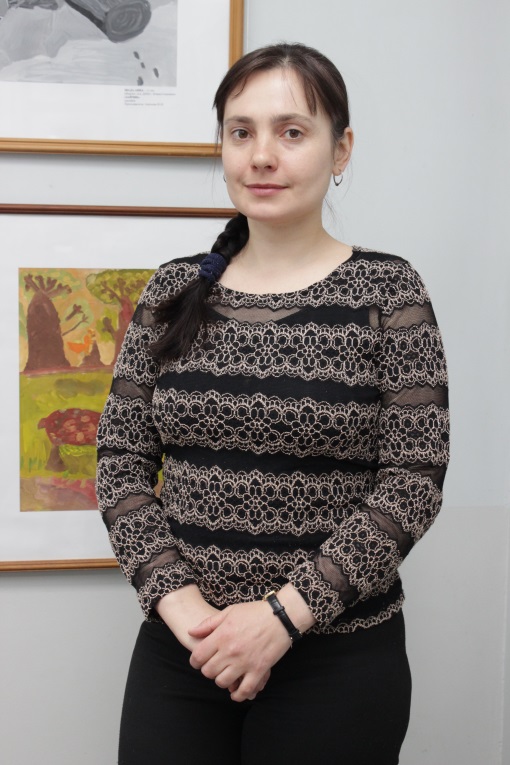 преподаватель МБУДО ДХШ, г. Южно-СахалинскНа занятиях в детской художественной школе дети знакомятся с разными видами изобразительного искусства (живопись, графика, скульптура и др.). Теоретические знания они получают на уроках по истории искусств, практику познают в учебном процессе при работе над постановками, творческие задания выполняют  на уроках скульптуры и ДПИ. Из огромного количества техник и материалов на уроках изобразительного искусства используются наиболее приемлемые для детского возраста. Так, например, при работе над графическими произведениями учащиеся используют карандаш, тушь, ручку, фломастер – это средства изображения станковой графики. Чтобы попробовать печатные техники графики (офорт, литография и др.) необходимо иметь специальное оборудование и средства обеспечения безопасности, что невозможно сделать в условиях школы. Поэтому использование такой техники печатной графики, как картонография, может восполнить пробел в этой области. Для  ознакомления  детей с технологией печатной графики в условиях детской художественной школы отводится 20 учебных часов (5 уроков по 4 академических часа). 	Освоение технологии печатной графики осуществляется  с учащимися 2 класса ДХШ возраста 13-14 лет. Но возможно провести его и с более маленькими детьми, упрощая при этом некоторые моменты. Задание «картонография» не требует какого–либо специального оборудования. Всё, что необходимо для её исполнения, это картон, ватман, клей ПВА, ножницы, тюбик масляной краски и широкая кисть. Можно ещё больше упростить задание и выполнять его гуашью. При работе с этим материалом понадобится опрыскиватель.Рекомендации к проведению первого урока: при объяснении материала на уроке необходимо соблюдать последовательность; учащиеся должны понимать, с каким видом искусства они знакомятся, в какой технике будут работать, какие этапы надо выполнить, чтобы добиться хорошего результата.Учитель рассказывает детям о графике, как виде ИЗО:-основные изобразительные средства графики;- цвет в графике;- подвиды графики – станковая и печатная;- виды печатной графики по технике исполнения - высокая, глубокая и плоская печать;- картонография относится к технике высокой печати.Следует иллюстрировать свой рассказ фотографиями картин или слайдами.Затем учащиеся знакомятся с темой и задачами данного задания и выполняют ряд подготовительных эскизов. Можно просмотреть пленэрные работы учащихся и выбрать эскиз среди них.  Наиболее удачные темы для данной техники: мир растений и насекомых, пейзаж, натюрморт, иллюстрация к сказке и др. Если давать это задание маленьким детям, то темами для этого задания могут быть: бабочка, рыбка и др.Далее выполняется перенос изображения карандашом с эскиза на основу из картона заданного формата. Предметы упрощаются, приводятся к наиболее простым, удобным для вырезания геометрическим формам (стилизуются).На втором уроке осуществляется вырезание изображения.Детали вырезаются из картона, на котором рисовалось изображение, а затем выкладываются на другой картон такого же размера. 	На третьем и четвёртом уроках происходит наклеивание вырезанных деталей на основу из картона. Важные моменты, которые необходимо учитывать:-  определение порядка приклеивания деталей: сначала крупные (нижние), затем на них приклеиваются мелкие детали;-  в работе можно использовать материалы с разной фактурой для создания разнофактурного изображения: гофрированный картон, ажурная салфетка, ткань с грубым переплетением нитей, сухие листья и т.д. (упор на этот момент можно использовать в работе с маленькими детьми).	На пятом уроке на картон наносится краска и происходит печатание.Важные моменты этого урока:- для работы необходима масляная краска тёмного цвета; для эксперимента можно взять ещё 1-2 цвета, но помнить, что цвет в графике играет вспомогательную роль;-  если краска слишком жидкая и необходимо удалить излишки масла, то сначала выдавить необходимое количество краски на бумагу (газету) и дать впитаться в неё маслу;-  если краска сухая, то, наоборот, при нанесении её на картон следует добавлять немного растительного масла;-  краску можно наносить валиком или широкой упругой кистью; затем приложить подготовленный лист бумаги, прижать и постепенно прогладить руками или каким-нибудь закруглённым предметом (ложкой, круглой ручкой ножниц и т.д.);-  самый простой вариант – покрыть картон тёмной краской (чёрной, коричневой, синей);-  с одного покрытого краской картона можно сделать несколько оттисков, каждый последующий будет светлее предыдущего;-  можно печатать в несколько этапов: сначала покрыть картон светлым цветом (например, охрой), отпечатать, дать просохнуть несколько дней, затем уже работать с тёмным цветом: покрыть им на картоне некоторые участки (наиболее выпуклые, или какую-нибудь деталь) и отпечатать;-  для печатания можно использовать разную бумагу, в зависимости от ожидаемого результата: ватман, тонкая обёрточная бумага, акварельная бумага с шершавой поверхностью, цветная бумага, мокрая бумага;-  масляная краска хорошо оттирается с рук и кистей растительным маслом, а потом тёплой водой с мылом.В работе с маленькими детьми можно вместо масляной краски использовать гуашь. При этом, после нанесения краски на основу непосредственно перед печатанием, следует смочить красочный слой водой с помощью опрыскивателя.В работе с детьми младшего школьного возраста можно упростить  некоторые моменты: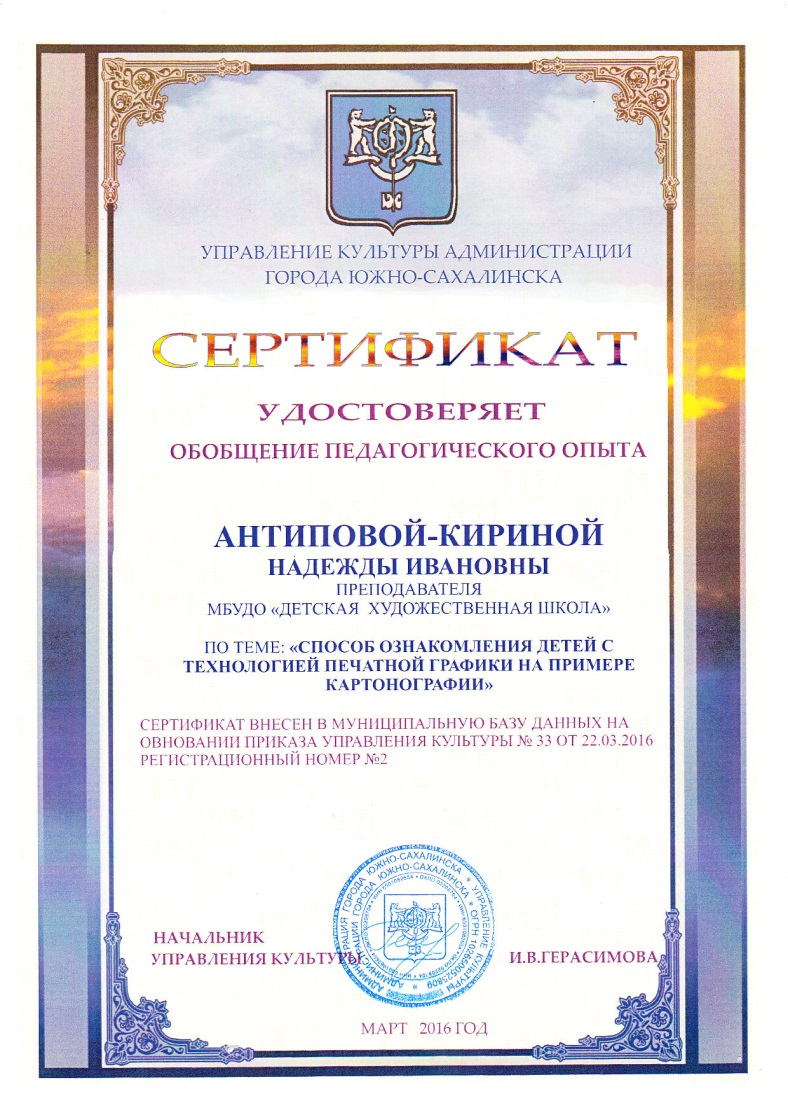 -  темы для эскиза – цветок, насекомое и др.;-  формат работы – А5 – А4;-  делать упор на использование разнофактурных материалов;-  для оттиска лучше брать цветную бумагу средней плотности, а основу покрывать одним цветом;-  если детки маленькие, то печатать лучше самому преподавателю, чтобы ребёнок не испачкал одежду масляной краской- использовать гуашь вместо масляной краски.Таким образом, с помощью картонографии можно познакомить учащихся с техникой и этапами работы над печатной графикой в условиях детской художественной школы.